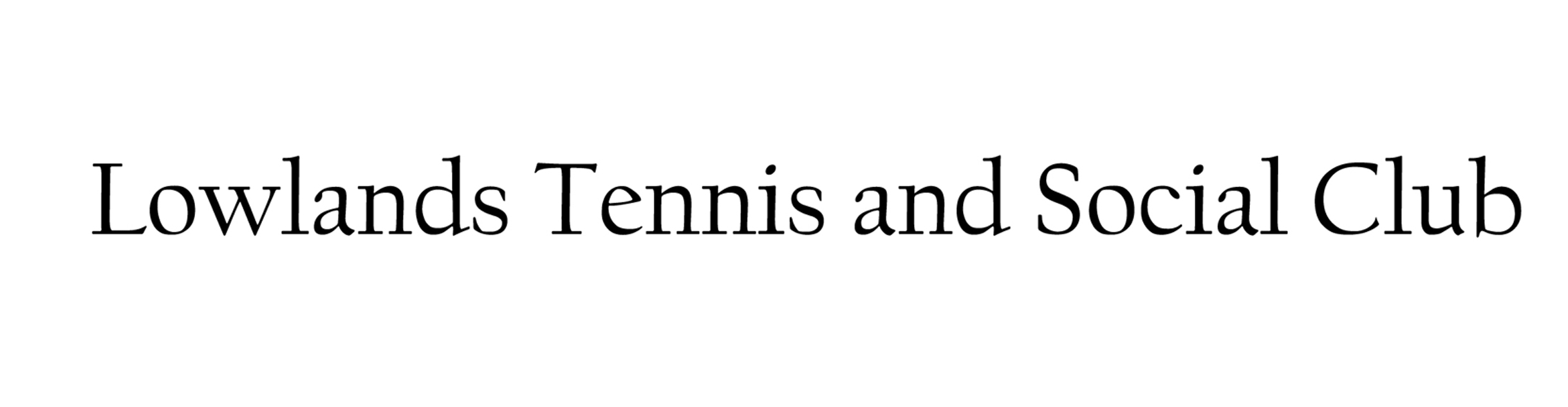 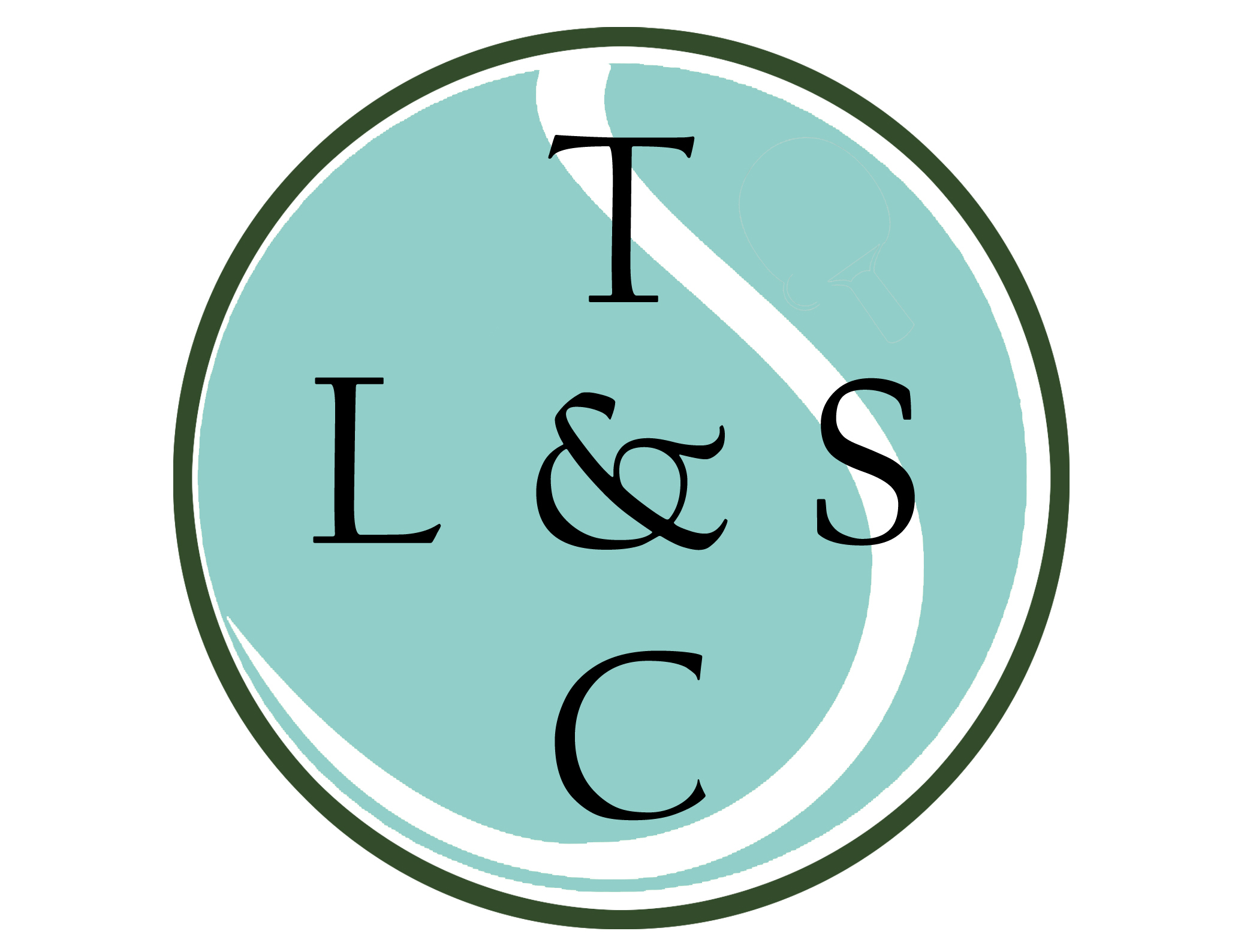 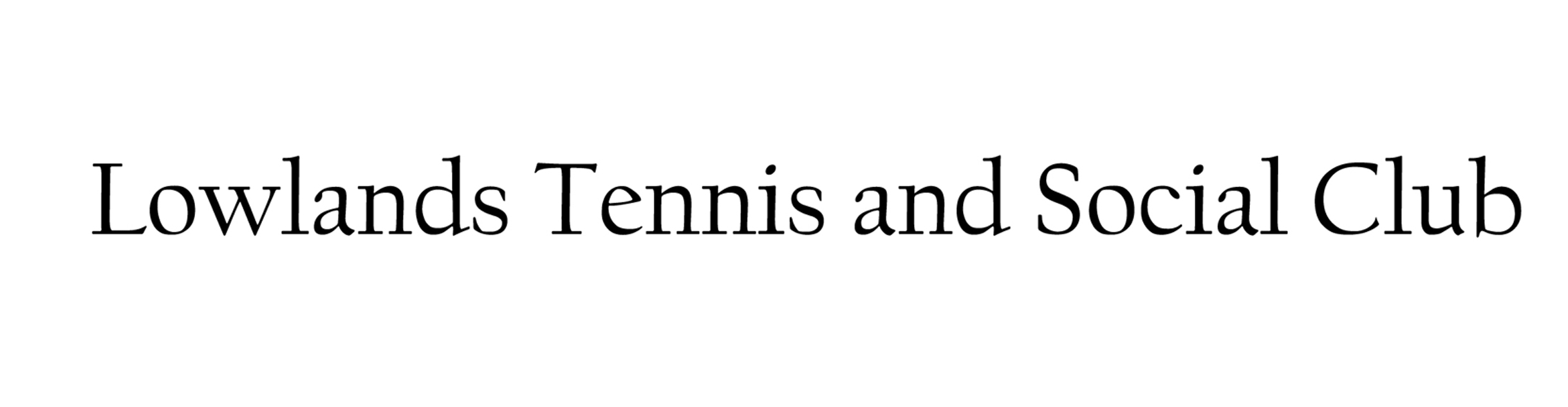 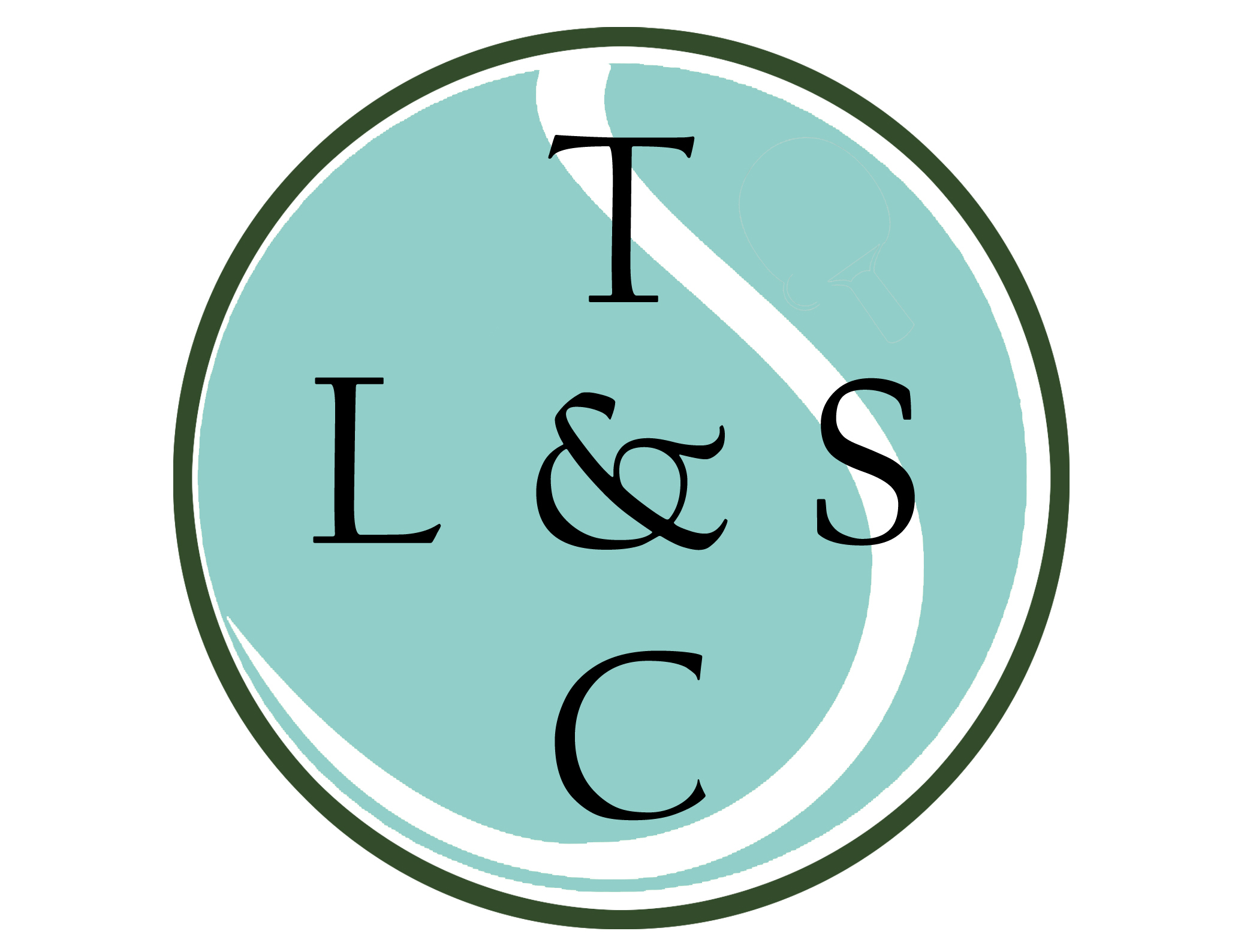 APPLICATION FOR MEMBERSHIP(one form per member)PLEASE TICK ONE:                        NOTE:	ALL TENNIS AND TABLE TENNIS MEMBERS ARE AUTOMATICALLY SOCIAL MEMBERS.By signing this form, I agree to become a member of Lowlands Club and Abide by the Club Rules.NAME (block capitals) Mr/Mrs/Ms/Other:ADDRESS: (inc Post Code)TELEPHONE NO.:EMAIL: (please write legibly)DATE OF BIRTH:NAME & CONTACT DETAILS OF PARENT/GUARDIAN:(if under 16yrs)ADULT TENNIS: (Affiliated to Middx LTA)Full Tennis     Intermediate Tennis    Intermediate Tennis    Social Tennis     Note: For Junior Tennis Membership see Junior Member Application FormNote: For Junior Tennis Membership see Junior Member Application FormNote: For Junior Tennis Membership see Junior Member Application FormNote: For Junior Tennis Membership see Junior Member Application FormNote: For Junior Tennis Membership see Junior Member Application FormTABLE TENNIS:   (Team Players Only)             Members of Wembley and Harrow Table Tennis LeagueTABLE TENNIS:   (Team Players Only)             Members of Wembley and Harrow Table Tennis LeagueTABLE TENNIS:   (Team Players Only)             Members of Wembley and Harrow Table Tennis LeagueSOCIAL:                                (Inc social Table Tennis and Snooker)SOCIAL:                                (Inc social Table Tennis and Snooker)HEALTH DECLARATIONI confirm that I am fit to take part in all club activities and have not been advised otherwise by a GP or Hospital Doctor.Contact Name & Phone Number in the Event of an EmergencyDATA PROTECTION (GDPR)By submitting your personal information to us and ticking the acceptance box on this application form, you signify in a pro-active way, your consent to our using the information for purposes outlined in the Data Protection (GDPR) policy available from our website – www. Lowlandsclub.com. If at any time you wish to update the information which we hold about you or if you wish to stop receiving information from the club please contact the club at info@lowlandsclub.com.PHOTOGRAPHYI agree to the possibility of having my/our photo taken at Club events and that these photos may be used to promote the club on Social Media such as the Club’s Facebook page.Signature:Date:Completed Forms should be returned to the Membership Team at the above address.Forms may also be placed in the club post box (to the left of the front door) or scanned to info@lowlandsclub.com